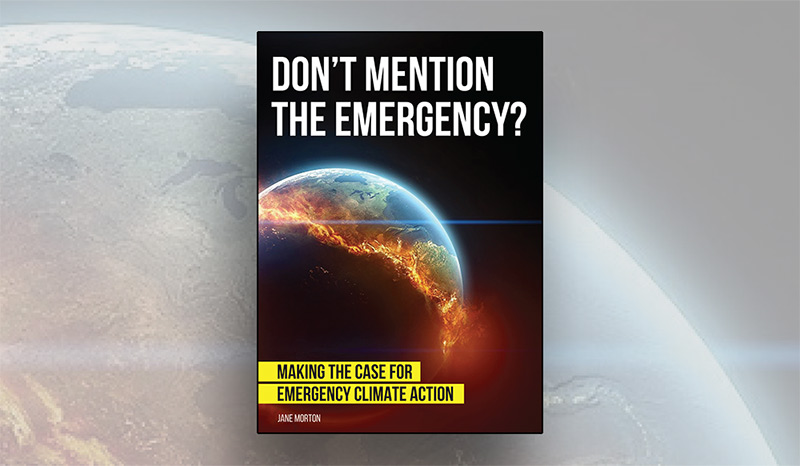 Climate emergency! Making the case for emergency actionAs climate catastrophe looms ever closer, some opinion leaders still hold fast to the view that we must not mention the seriousness of our plight for fear of demoralising people.But how could we explain to our children, in some dystopian future of runaway global warming, that we held back from telling the truth at a time when human action could still have made a difference? It’s time to talk honestly about the climate emergency and what we need to do to save human civilisation and the precious ecosystems on which we depend. ‘Don’t mention the emergency?’ a 24-page booklet with extensive references. Download a copy and give it to your local political representatives and others in your local networks Download at: http://climateemergencydeclaration.org/climatemessaging
                    or https://bit.ly/2UGHBZG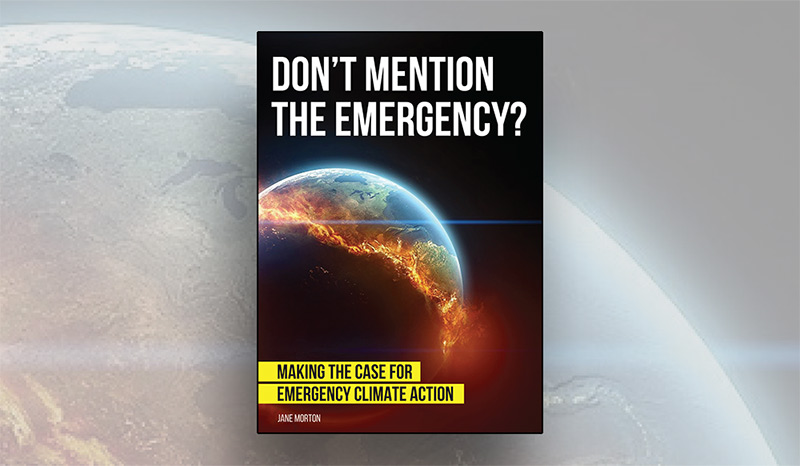 Climate emergency! Making the case for emergency actionAs climate catastrophe looms ever closer, some opinion leaders still hold fast to the view that we must not mention the seriousness of our plight for fear of demoralising people.But how could we explain to our children, in some dystopian future of runaway global warming, that we held back from telling the truth at a time when human action could still have made a difference? It’s time to talk honestly about the climate emergency and what we need to do to save human civilisation and the precious ecosystems on which we depend. ‘Don’t mention the emergency?’ a 24-page booklet with extensive references. Download a copy and give it to your local political representatives and others in your local networks Download at: http://climateemergencydeclaration.org/climatemessaging 
                    or https://bit.ly/2UGHBZG